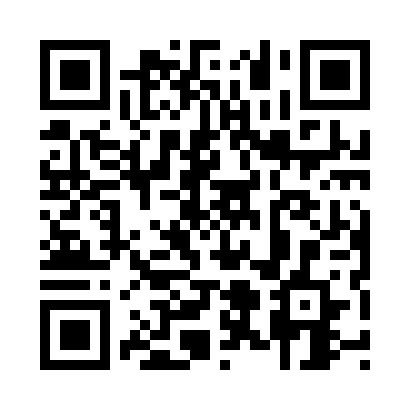 Prayer times for Lake Lillian, Minnesota, USAMon 1 Jul 2024 - Wed 31 Jul 2024High Latitude Method: Angle Based RulePrayer Calculation Method: Islamic Society of North AmericaAsar Calculation Method: ShafiPrayer times provided by https://www.salahtimes.comDateDayFajrSunriseDhuhrAsrMaghribIsha1Mon3:425:371:245:329:1011:042Tue3:435:381:245:329:0911:043Wed3:445:391:245:329:0911:034Thu3:455:391:245:329:0911:035Fri3:465:401:245:329:0811:026Sat3:475:411:245:329:0811:017Sun3:495:411:255:329:0811:008Mon3:505:421:255:329:0710:599Tue3:515:431:255:329:0710:5810Wed3:525:441:255:329:0610:5711Thu3:545:441:255:329:0510:5612Fri3:555:451:255:329:0510:5513Sat3:565:461:255:329:0410:5414Sun3:585:471:265:329:0410:5315Mon3:595:481:265:329:0310:5116Tue4:015:491:265:329:0210:5017Wed4:025:501:265:319:0110:4918Thu4:045:511:265:319:0010:4719Fri4:055:521:265:318:5910:4620Sat4:075:531:265:318:5910:4421Sun4:085:541:265:318:5810:4322Mon4:105:551:265:308:5710:4123Tue4:125:561:265:308:5610:4024Wed4:135:571:265:308:5510:3825Thu4:155:581:265:298:5410:3626Fri4:165:591:265:298:5210:3527Sat4:186:001:265:298:5110:3328Sun4:206:011:265:288:5010:3129Mon4:216:021:265:288:4910:3030Tue4:236:041:265:278:4810:2831Wed4:256:051:265:278:4710:26